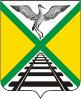  СОВЕТ МУНИЦИПАЛЬНОГО РАЙОНА«ЗАБАЙКАЛЬСКИЙ РАЙОН»         РЕШЕНИЕ проектот «___» апреля 2024 года                                                                  №_______пгт. ЗабайкальскО внесении изменений  в решение Совета муниципального района «Забайкальский район»  от 30 мая 2014 года № 109 «Об утверждении Положения «О денежном содержании муниципальных служащих в органах местного самоуправления  муниципального района «Забайкальский район» В соответствии с Трудовым кодексом Российской Федерации, статьей Федерального закона от 02.03.2014 года № 25-ФЗ «О муниципальной службе Российской Федерации, статьей 9 Закона Забайкальского края от 29. 12.2008 г. № 108-ЗЗК, Законом Забайкальского края от 08.04.2024 г. № 2330-ЗЗК «О внесении изменений статью 9 Закона Забайкальского края «О муниципальной службе в Забайкальском крае», руководствуясь статьей 24 Устава муниципального района «Забайкальский район», Совет муниципального района «Забайкальский район» решил:Часть 3 статьи 4 Положение о денежном содержании муниципальных служащих в органах местного самоуправления муниципального района «Забайкальский район» утвержденного Решением Совета муниципального района «Забайкальский район» от 30.05.2014 г. № 109 читать в новой редакции:«размер ежемесячной надбавки за особые условия муниципальной службы к должностному окладу муниципальных служащих устанавливается по группам должностей муниципальной службы в следующих размерах:по высшей группе должностей муниципальной службы от 150 до 200 процентов должностного оклада;по главной группе должностей муниципальной службы – от 120 до 150 процентов должностного оклада;по ведущей группе должностей муниципальной службы – от 90 до 120 процентов должностного оклада;по старшей группе должностей муниципальной службы – от 60 до 90 процентов должностного оклада;по младшей группе должностей муниципальной службы – от 30 до 60 процентов должностного оклада.»3. Настоящее решение вступает в силу на следующий день после дня его официального опубликования (обнародования).4. Опубликовать (обнародовать) настоящее решение в порядке, установленном Уставом муниципального района «Забайкальский район» и разместить на официальном сайте муниципального района «Забайкальский район» в информационно-телекоммуникационной сети «Интернет» www.zabaikalskadm.ruГлава муниципального района«Забайкальский район»							            А.В. Мочалов